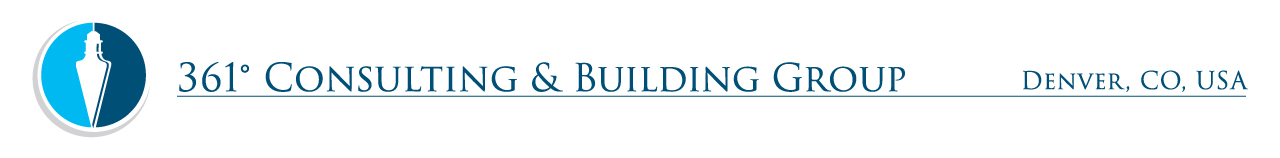 361 Degrees is looking for a full time Project Engineer to assist with our commercial Tenant Improvement projects and multi-family projects across the front range and in the Vail, Silverthorne, and Breckenridge areas. PROJECT ENGINEER: Assist project management and on site staff with the following: General site management and supervision Administrative tasks related to Project Management Administrative office duties Good people skills and a positive attitude Willing ness to learn and grow Desire to be put on a quick track to a project management position Please contact below if interested. We are looking for motivated team payers who want to learn much and learn quickly and stretch themselves in their efforts. to: Jordan Jones – Jordan@361builders.com303-514-3360
cc: Bill@361builders.com 